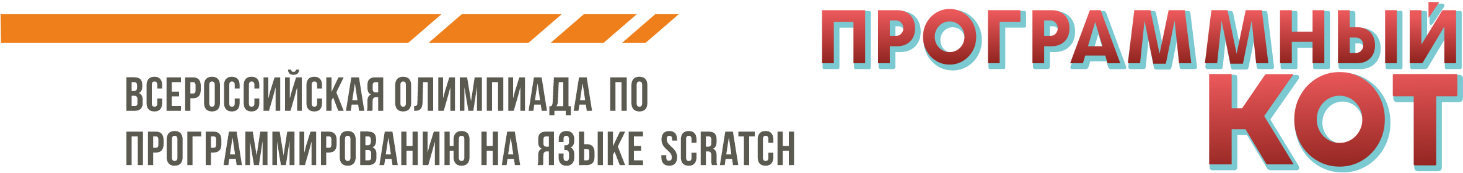 Рейтинговая таблица Номинация «Мультфильм 7-10 лет» 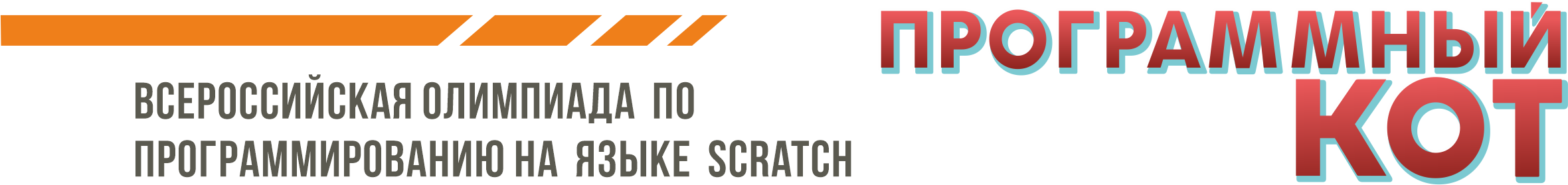 Номинация «Мультфильм 11+ лет» 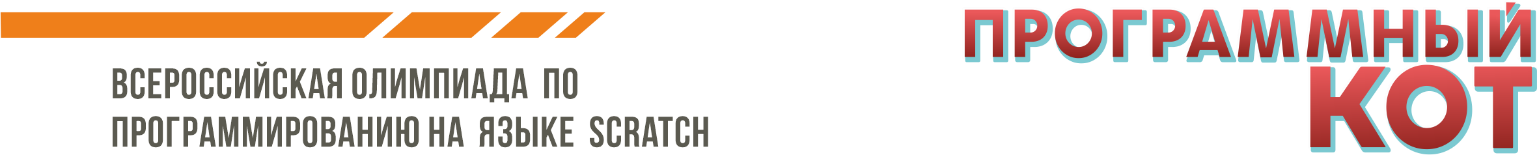 Номинация «Игра 7-10 лет»Номинация «Игра 11+ лет»ФИО участникаОбразовательное учреждениеБаллыСтатус1Буаб Риад ФатмиевичГАОУ РМЭ "Лицей Бауманский"35,31 место2Капитонов Арсений РуслановичГАОУ "Лицей Бауманский"352 место3Граф Денис ИгоревичМАОУ "Гимназия "№30" г. Магадан34,33 место4Карманов Алексей ДмитриевичОнлайн «Школа веселого программирования Scratch»34,33 место5Соколов Платон ЭдуардовичГБУ ДО «ЦДОЛипецкой области» Структурное подразделение Центр цифрового образования детей «IT-куб» IT –bit с. Боринское34Призер6Исупов Илья АлександровичГАОУ "Лицей Бауманский"33,3Призер7Новиков Илья АлексеевичМАОУ ДО "Детский технопарк "Кванториум"33,3Призер8Нужнов ТимофейМАУ ДО «ДДТ «Юность» им.В.П.Макеева»33,3Призер9Никишин Денис РомановичIT-Cube.Рязань33Призер10Родионова Ирина АлександровнаГБУДО "ЦДО ЛО", IT-bit33Призер11Баскаков Илья АлексеевичГБУ ДО "ЦДО ЛО", цифровая площадка IT-bit г. Усмань33Призер12Ивашкин Давид ДенисовичМБОУ СОШ №112, IT-Cube33Призер13Курников Алексей АндреевичОнлайн-школа "PROGKIDS"33Призер14Зубакин Александр МаксимовичГБУ ДО «ЦДОЛипецкой области», г. Грязи, Региональная сеть цифровых площадок IT-bit32,7Призер15Палагин Егор СергеевичМБОУ "НОШ №11"32,7Призер16Симакин Данил ИгоревичМАУ ДО "ДДТ "Юность" им. В.П.Макеева"32,7Призер17Александров Роман СемёновичЦентр цифрового образования детей "IT-куб" Канашского педагогического колледжа Минобразования Чувашии32,3Участник18Чучелина Алиса ЛеонидовнаГАОУ РМЭ "Лицей Бауманский"32,3Участник19Акишин Егор Александрович.МАУ ДО «ДДТ «Юность» им.В.П.Макеева»32Участник20Аксёнов Всеволод МихайловичМАУ ДО «ДДТ «Юность» им.В.П.Макеева»32Участник21Казаков Тимур ИльичМОУ СОШ №3 с УИОП. г Егорьевск32Участник22Фролкина Софья АлексеевнаОГАУ ДО "ЦЦО "ИТ-Куб"32Участник23Маликова Полина ЮрьевнаГБУ ДО "ЦДО ЛО"31,7Участник24Афанасьева Дарья ДенисовнаМОУ СОШ №3 с УИОП. г Егорьевск31,7Участник25Вишневецкая Алиса СергеевнаГАОУ РМЭ "Лицей Бауманский"31,7Участник26Звонарев Кирилл ВладимировичГБУДО "ЦДО ЛО", IT-bit31,7Участник27Тимохин Павел ДмитриевичМАУ ДО "ДДТ "Юность" им. В.П.Макеева"31,3Участник28Фёдоров Марк ДмитриевичМАОУ ДО "Детский технопарк "Кванториум"31,3Участник29Федоров Елисей ИвановичМБОУ Краснообская СОШ №131Участник30Вишняков Иван АлексеевичКванториум Ростовской области30,7Участник31Голощапов Никита ЕвгеньевичМАУ ДО "ДДТ "Юность" им. В.П.Макеева"30,7Участник32Рыбалкин АрсенийМАУ ДО "ДДТ "Юность" им.В.П.Макеева"30,7Участник33Арсибекова Злата АндреевнаГАОУ РМЭ "Лицей Бауманский"30,3Участник34Зверева Влада МихайловнаГАОУ РМЭ «Лицей Бауманский»30,3Участник35Кузнецов Виктор ИвановичМБОУ СОШ с. Акшуат МО "Барышский район"30,3Участник36Павлов ДаниилМАУ ДО «ДДТ «Юность» им.В.П.Макеева»30,3Участник37Тимофеев Захар АлександровичГБУ ДО "ЦДО ЛО", цифровая площадка IT-bit г. Усмань30,3Участник38Хархара Тимур НазаровичЦДЮТТ "Кванториум"30,3Участник39Балдина Дарья ЮрьевнаМБОУ Очерская СОШ№130Участник40Иванов Ефим АнтоновичМуниципальное бюджетное образовательное учреждение дополнительного образования «Центр естественных наук»30Участник41Кузин Максим ВладимировичМБОУ "НОШ №11"30Участник42Мокрушина Александра ВасильевнаМБОУ Очерская СОШ№130Участник43Склярук Полина Алексеевнашкола 230Участник44Сонин Егор АндреевичГБУ ДО "ЦДО ЛО", цифровая площадка IT-bit г. Усмань30Участник45Федоренко Георгий КонстантиновичIT CUBE. Рязань30Участник46Филатов Тимофей ЮрьевичIT-Cube.Рязань30Участник47Пронин Иван ДаниловичМБОУ Очерская СОШ№129,7Участник48Сколунова Вероника АлексеевнаIT-CUBE.Смоленск29,7Участник49Тремаскин Егор АЛександровичIT.Cube.Рязань29,7Участник50Булкин Артем РомановичМАОУ СОШ №2429,3Участник51Захаров АндрейМАУ ДО «ДДТ «Юность» им.В.П.Макеева»29,3Участник52Куликов Андрей ДмитриевичIT-CUBE.Рязань29,3Участник53Лапина Арина НикитичнаДетский технопарк «Кванториум»29,3Участник54Неизвестных Илья ВитальевичГБУ ДО "ЦДО ЛО"29,3Участник55Бобек АлександрМАОУ ДО "Детский технопарк "Кванториум"29Участник56Дегтерев Роман АлександровичГБУ ДО «ЦДОЛипецкой области», г. Грязи, Региональная сеть цифровых площадок IT-bit29Участник57Дегтярев Александр ДмитриевичМБУ ДО "Центр детского творчества"29Участник58Поплавский Михаил АлександровичГАОУ РМЭ "Лицей Бауманский"29Участник59Житков Матвей СергеевичМБУ ДО СМР "Дом творчества"28,7Участник60Каменских Кристина ЕвгеньевнаМБОУ Очерская СОШ№128,7Участник61Кошкарова Елизавета МихайловнаМАУ ДО "ДДТ "Юность" им. В.П.Макеева"28,7Участник62Негода Елизовета ОлеговнаСтруктурное подразделение Государственное Автономное Нетиповое Образовательное учреждение Курганской области "Центр Развития Современных Компетенций "Детский технопарк "Кванториум" г. Шадринск28,7Участник63Стародубов Матвей ДенисовичМАОУ СОШ №2428,7Участник64Цховребова Ариана ЭриковнаГБОУ Гимназия Диалог , IT-CUBE28,7Участник65Веселов АртемДДТ "Юность" IT-CUBE.Миасс28,3Участник66Высоцкая Ярослава МаксимовнаГБОУ Гимназия Диалог , IT-CUBE28,3Участник67Красовский Илья ТихоновичШкола №22428,3Участник68Матвей Дмитриевич ЦукановIt-Cube.Липецк28,3Участник69Полина Владимировна ЩербаковаIt-Cube.Липецк28,3Участник70Разумов Виталий ЕвгеньевичЦДЮТТ Кванториум28,3Участник71Солгалова Ксения ЮрьевнаФилиал ГАОУ ДО "Центр для одаренных детей "Поиск" в г. Михайловске28,3Участник72Базарсадаева Урихан БаировнаЦентр цифрового образования "IT-Cube" Агинское28Участник73Катков Антон АлександровичОГАУ ДО ЦЦО ИТ - Куб28Участник74Кренева Мария КонстантиновнаГАОУ РМЭ «Лицей Бауманский»28Участник75Мельников Иван АлексеевичБОУ ДО Вашкинский ЦДО28Участник76Евлакова Ирина АндреевнаГБУ ДО «ЦДОЛипецкой области», г. Грязи, Региональная сеть цифровых площадок IT-bit27,7Участник77Лоскутов Даниил МихайловичГБУ ДО «ЦДОЛипецкой области», г. Грязи, Региональная сеть цифровых площадок IT-bit27,7Участник78Раянова Полина ДенисовнаIT CUBE Рязань27,7Участник79Смоленцева София ЕвгеньевнаГАОУ РМЭ "ЛИЦЕЙ БАУМАНСКИЙ"27,7Участник80Сосновский Артём ИгоревичЦЦО"IT-CUBE"27,7Участник81Смирнова Анастасия Александровна,,Лицей Бауманский’’27,7Участник82Андреянов Александр ВладиславовичОГАУ ДО "ЦЦО "ИТ-Куб"27,3Участник83Бычков АндрейДДТ "Юность" IT-CUBE.Миасс27,3Участник84Рагозин Артем ДмитриевичМБОУ Очерская СОШ№127,3Участник85Битюков Роиан ИльичГБОУ №61727,3Участник86Замызгов Глеб ВадимовичОГАУ ДО ЦЦО ИТ - Куб27Участник87Лопаткин Никита ОлеговичКванториум 5127Участник88Потапенко Владислава АндреевнаЦДЮТТ Кванториум27Участник89Сапунов Алексей ЮрьевичЦЦОД "IT-CUBE.ТОМСК"27Участник90Шнейгельбергер Ян КонстантиновичГАУ ДО РК "РЦДО", It-Cube27Участник91Богов Никита ЕгоровичСтруктурное подразделение МОУ Школа №13 Центр цифрового развития ИТ-КУБ27Участник92Чернов Фёдор АндреевичIT-Куб.Барнаул (КАУ ДПО «АИЦТиОКО им О.Р. Львова»)27Участник93Сиротин Антон ВячеславовичГБУ ДО "ЦДО ЛО", цифровая площадка IT-bit г. Усмань26,7Участник94Шабан ВадимМАУ ДО «ДДТ «Юность» им.В.П.Макеева»26,7Участник95Кудряшов Константин АлександровичМАУ ДО "ДДТ "Юность" им. В.П.Макеева"26,3Участник96Куликова Виктория ЮрьевнаФилиал ГАОУ ДО "Центр для одаренных детей "Поиск" в г. Михайловске26,3Участник97Осовичкая Дарья СергеевнаГПОУ ТО "БМТ" Центр цифрового образования детей "IT-куб" Болохово26,3Участник98Суппес Егор АлександровичЦЦОД "IT-CUBE.ТОМСК"26,3Участник99Даянов ВячеславДДТ "Юность" IT-CUBE.Миасс.26Участник100Лазанов Арсений АлександровичГАУ ДО РК "РЦДО", It-Cube26Участник101Леонова Диана ЛеонидовнаФилиал ГАОУ ДО "Центр для одаренных детей "Поиск" в г. Михайловске26Участник102Магомедэминова Анна СергеевнаГАОУ РМЭ "Лицей Бауманский"26Участник103София Сергеевна ФаустоваIt-Cube.Липецк26Участник104Владимир Безлепкин АндреевичГАОУ РМЭ «Лицей Бауманский»26Участник105Иванов Артём РуслановичГАОУ РМЭ «Лицей Бауманский»25,7Участник106Липатникова Алёна ВасильевнаГАОУ "Лицей Бауманский"25,7Участник107Русецкий Степан РомановичСтруктурное подразделение МОУ Школа №13 Центр цифрового развития ИТ-КУБ25,7Участник108Абрамов Семён ВладимировичМАУ ДО «ДДТ «Юность» им.В.П.Макеева»25,3Участник109Александр Евгеньевич СахаровIt-Cube.Липецк25,3Участник110Волков Святослав ВячеславовичЦДЮТТ Кванториум25,3Участник111Норсеев ИванДДТ "Юность" IT-CUBE.Миасс.25Участник112Родион Алексеевич НехаевIt-Cube.Липецк25Участник113Твердохлебов Макарий ЕвгеньевичЦДЮТТ Кванториум25Участник114Кудрявцева Софья АлександровнаГАОУ «Лицей Бауманский»25Участник115Фаустов Артем АлександровичЦентр цифрового образования детей "IT-куб"25Участник116Баркович Владислав ДмитриевичГБОУ 61724,3Участник117Важнова Виктория МихайловнаГАОУ РМЭ "Лицей Бауманский"24,3Участник118Мелентьев Глеб АлексеевичКванториум 5124Участник119Долинина Милана ПавловнаМАОУ "СОШ №10"24Участник120Печенкина МаргаритаЛицей Бауманский, ГАОУ Республики Марий Эл24Участник121Виктория Павловна БондарьIt-Cube.Липецк23,7Участник122Абрамов Марк АндреевичМБОУ ДО ИТЦ "Форсайт"23,7Участник123Гончаренко МаксимГБОУ школа 61723,7Участник124Бируля Елизавета АлексеевнаОГАУ ДО ЦЦО ИТ-Куб23,3Участник125Журавлев Евгений ЕвгеньевичГБУ ДО «ЦДОЛипецкой области», г. Грязи, Региональная сеть цифровых площадок IT-bit23,3Участник126Лозовский Захар ИвановичЦЦОД "IT-CUBE.ТОМСК"23,3Участник127Юсупов ДаниилМАУ ДО "ДДТ "Юность" им.В.П.Макеева"23,3Участник128Решеткина Анна-Аврора АндреевнаГАОУ РМЭ "Лицей Бауманский"23,3Участник129Слаутина София АлександровнаМБОУ ДО ИТЦ "Форсайт"23,3Участник130Богдан Витальевич БабайцевIt-Cube.Липецк23Участник131Минина Алиса АлександровнаГАОУ РМЭ Лицей Бауманский23Участник132Александр Евгеньевич ИвановIt-Cube.Липецк22,7Участник133Винтулькин Николай ГеоргиевичМАОУ СОШ №2422,7Участник134Куликова Вероника ЮрьевнаФилиал ГАОУ ДО "Центр для одаренных детей "Поиск" в г. Михайловске22,7Участник135Никита Кутлумбетов ТимуровичМАУ ДО «ДДТ «Юность» им.В.П.Макеева»22,3Участник136Рассанова Александрия ПетровнаГАОУ РМЭ «Лицей Бауманский»22,3Участник137Кузнецов АртёмМАУ ДО «ДДТ «Юность» им.В.П.Макеева»22,3Участник138Мухтасимова Диана РобертовнаГАОУ РМЭ «Лицей Бауманский»22,3Участник139Солощенко Макар АлександровичФилиал ГАОУ ДО "Центр для одаренных детей "Поиск" в г. Михайловске22Участник140Логинова Анастасия ДмитриевнаГАОУ РМЭ «Лицей Бауманский»21,7Участник141Кузнецов Илья АлександровичЦЦОД "IT-CUBE.ТОМСК"21,3Участник142Владислав Вячеславович ГончаровIt-Cube.Липецк21Участник143Никитин Андриян СергеевичГАОУ "Лицей Бауманский"19,7Участник144Маляшов Павел АлександровичГАОУ РМЭ Лицей Бауманский19Участник145Курочкин Тимофей РомановичIT-Куб.Барнаул (КАУ ДПО «АИЦТиОКО им О.Р. Львова»)18,7Участник146Максим Ярославович ПановIt-Cube.Липецк18Участник147Ефремова Анна ЮрьевнаГАОУ РМЭ "Лицей Бауманский"17,3Участник148Соколов БогданГАПОУ МО "МКЭиИТ" ЦЦОД It-куб15,7Участник149Пластинин Данила ЕвгеньевичГАОУ «Лицей Бауманский»11,7Участник150Глебов лев юрьевичМАУ ДО «ДДТ «Юность» им.В.П.Макеева»6Участник151Малышева Ольга ОлеговнаГАОУ РМЭ ЛИЦЕЙ Бауманский4УчастникФИО участникаОбразовательное учреждениеБаллыСтатус1Кузьмина Кристина ВячеславовнаГАНОУ КО ЦРСК36,71 место2Супонин Григорий МихайловичМОУ ДО «ЦДОД «Росток», IT-Куб35,72 место3Данич Олег ВитальевичМАОУДО Центр "Диалог"35,33 место4Зайцев Николай МаксимовичГБУ ДО "ЦДО Липецкой области" IT-bit Лебедянь35Призер5Фищенко Мария КонстантиновнаГАОУ РМЭ «ЛИЦЕЙ БАУМАНСКИЙ»34,7Призер6Перегудова Полина СергеевнаIT-CUBE.САТКА33,7Призер7Бурлин Александр АлександровичМАУ ДО "Центр творчества" с/п Центр цифрового образования детей "IT-КУБ"33Призер8Кузнецов Максим ИгоревичМБОУ СОШ №1 имени А.А.Курбаева с.Вольно-Надеждинское33Призер9Малова Екатерина АлексеевнаГАОУ "Лицей Бауманский"33Призер10Беспалов Ярослав ЮрьевичМОАУ Константиновская СОШ32,7Призер11Расковалова София ВладленовнаДворец молодёжи Кванториум город Первоуральск32,7Призер12Сидоркина Дарья СергеевнаМОУ СОШ №3 с УИОП32,7Призер13Сорванов Алексей АлександровичГАУДО МО "МОЦДО "Лапландия"32,3Призер14Архипов Александр ЕвгеньевичГБУ ДО "ЦДО Липецкой области" IT-bit Лебедянь32Призер15Коновалова Софья АндреевнаМАУ ДО "ДДТ "Юность" им. В.П.Макеева"31,7Участник16Кашменский Максим КирилловичГБОУ школа №617 г.Санкт-Петербурга31,3Участник17Ломзов Максим ЕвгеньевичМБОУ "Кутузовская СОШ" ЦОЦ и ГП "Точка роста"31,3Участник18Кудинов Олег АлексеевичГБУ ДО «ЦДО Липецкой области», г. Грязи, Региональная сеть цифровых площадок IT-bit31Участник19Пономарев Егор ДмитриевичСтруктурное подразделение КОГОАУ ДО "Центр технического творчества" Детский технопарк "Кванториум" в г. Кирове30,7Участник20Чекашов Егор ДмитриевичЦДЮТТ Кванториум30,7Участник21Сачек Арина АлександровнаМАУ ДО "ДДТ "Юность" им. В.П.Макеева"30,3Участник22Чернов Егор ВладимировичГАОУ РМЭ «Лицей Бауманский»30,3Участник23Пакырбаев Дмитрий ВладимировичГАОУ РМЭ Лицей Бауманский30Участник24Веред Тимофей АлексеевичМОАУ Константиновская СОШ29,7Участник25Капустин Роман ОлеговичГБУ ДО "ЦДО Липецкой области" IT-bit Лебедянь29,7Участник26Сергеев Руслан АлександровичМБОУ Очерская СОШ№129,7Участник27Холин Даниил АндреевичГАОУ РМЭ "Лицей Бауманский"29,7Участник28Шабунина Анастасия ОлеговнаМОУ СОШ с УИОП 1629,7Участник29Васерман Алексей КонстантиновичАНО ДО "Детский технопарк "Кванториум", г. Биробиджан29,3Участник30Белов Евгений ВалерьевичМОАУ Константиновская СОШ29Участник31Зиннурова Ксения АлексеевнаЦЦОД "IT-куб" г. Сатка - филиал ГБУ ДО ДЮТТ29Участник32Зиновьев ИванДДТ "Юность" IT-CUBE.Миасс29Участник33Корзин Александр ЮрьевичМБОУ "Заостровская средняя школа"29Участник34Кочкин Артур СтепановичДетский технопарк «Кванториум»29Участник35Сафроненков Михаил ДмитриевичМОУ ДО «ЦДОД «Росток», IT-Куб29Участник36Азанова Эльвира АлександровнаМБОУ Очерская СОШ№128,7Участник37Кузнецова Виктория АлексеевнаГАОУ РМЭ «Лицей Бауманский»28,7Участник38Кучергин Максим ГеннадьевичГАОУ РМЭ "Лицей Бауманский"28,7Участник39Мишин Егор ДмитриевичМАУ ДО "ДДТ "Юность" им. В.П.Макеева"28,7Участник40Мусаева Асият ГазиевнаГБУ ДО "ЦДО Липецкой области" IT-bit Лебедянь28,7Участник41Павленко Максим АртельевичМОАУ Константиновская СОШ28,7Участник42Сакун Владимир ВладимировичЦДЮТТ "Кванториум"28,7Участник43Беляков Игорь АлександровичГБУ ДО «ЦДО Липецкой области» Структурное подразделение Центр цифрового образования детей «IT-куб» IT –bit с. Боринское28,3Участник44Данилов Кирилл Васильевич (исправленное)ЦЦОД IT-cube г. Нюрба28,3Участник45Жигульский Иван НиколаевичГАНОУ СО Дворец Молодежи, д/т Кванториум г. Екатеринбург28,3Участник46Краснощёков Илья АлександровичГАОУ РМЭ «Лицей Бауманский»28,3Участник47Куприяновна Мария КирилловнаМБОУ Очерская СОШ№128,3Участник48Лукин Константин ВитальевичЦентр цифрового образования детей "IT-куб" Канашского педагогического колледжа Минобразования Чувашии28,3Участник49Махоркин Игнатий СергеевичМАОУ ДО "Детский технопарк "Кванториум"28,3Участник50Пахмутов Александр АлексеевичЦДЮТТ Кванториум28,3Участник51Злодеева Марина КонстантиновнаСтруктурное подразделение Государственное Автономное Нетиповое Образовательное учреждение Курганской области "Центр Развития Современных Компетенций "Детский технопарк "Кванториум" г. Шадринск28Участник52Тимшин Нестор ДмитриевичГАОУ РМЭ «Лицей Бауманский»28Участник53Чернов Александр ПавловичГАНОУ КО ЦРСК28Участник54Студеникин Родион АлександровичМБОУ СОШ №327,7Участник55Туржанский Тимофей ПавловичДТ "Кванториум-15"27,7Участник56Черных Илья ПавловичГАУ ДО РК "РЦДО", It-Cube27,7Участник57Рязанова Адель ДаниловнаГБУ ДО «ЦДО Липецкой области», г. Грязи, Региональная сеть цифровых площадок IT-bit27,3Участник58Коровенко Захар ДмитриевичГосударственное бюджетное учреждение дополнительного образования "ЦДО Липецкой области"27,3Участник59Люсина Алина ЕвгеньевнаГАУДО МО "МОЦДО "Лапландия"27,3Участник60Горшков НикитаДДТ "Юность" IT-CUBE.Миасс27Участник61Ефимов Максим АлексеевичДетский интерактивный клуб "ROBO-TIME"27Участник62Козловских Николай АндреевичДТ "Кванториум" г. Саратов27Участник63Плотникова ЮлияМАУ ДО "ДДТ "Юность" им.В.П.Макеева"27Участник64Ферапонтов Степан АлександровичБОУ ДО Вашкинский ЦДО27Участник65Иванова Варвара АлексеевнаГАОУ ”Лицей Бауманский”27Участник66Лемперт Вера ЯнисовнаМАУ ДО «ДДТ «Юность» им.В.П.Макеева»26,7Участник67Николай Иванович ТолстиковIt-Cube.Липецк26,7Участник68Безлепкин Владимир АндреевичГАОУ РМЭ «Лицей Бауманский»26,7Участник69Королев Михаил ВладиславовичМБОУ СОШ №13 г. Калуги26,7Участник70Богдан Алексеевич ЧичинадзеIt-Cube.Липецк26,3Участник71Нечаев Гордей АнтоновичЦЦО "IT-CUBE"26,3Участник72Степанов Михаил ДмитриевичГАНОУ КО ЦРСК26,3Участник73Котов Ярослав СергеевичАНО ДО "Детский технопарк "Кванториум", г. Биробиджан26,3Участник74Батурин Кирилл АлександровичГАНОУ КО ЦРСК26Участник75Гольцов Вадим НиколаевичГБУ ДО "ЦДО ЛО", цифровая площадка IT-bit г. Усмань26Участник76Фартусов НикитаДДТ "Юность" IT-CUBE.Миасс.26Участник77Воробьев Вячеслав Витальевич"Академия юных талантов"25,7Участник78Говорушко Ерофей СергеевичМАОУ Гимназия №2225,7Участник79Шкатов Егор ДмитриевичГБУ ДО «ЦДО Липецкой области», г. Грязи, Региональная сеть цифровых площадок IT-bit25,7Участник80Арцыбашев Алексей АлександровичОБУДО "ОЦРТДиЮ"25,3Участник81Бадицкий АндрейДДТ "Юность" IT-CUBE.Миасс25Участник82Владимир Алексеевич МатыцинIt-Cube.Липецк25Участник83Сидоркин Григорий АнатольевичГАОУ РМЭ Лицей Бауманский25Участник84Федоров Матвей СергеевичГБУ ДО «ЦДО Липецкой области», г. Грязи, Региональная сеть цифровых площадок IT-bit25Участник85Мершиёв Ярослав МаксимовичАНО ДО "Детский технопарк "Кванториум", г. Биробиджан25Участник86Терехович Иван НиколаевичГАОУ РМЭ «Лицей Бауманский»25Участник87Косарева Екатерина ПавловнаМБОУ ДО ИТЦ "Форсайт"25Участник88Борисов Вадим ДмитриевичГАНОУ КО ЦРСК24,7Участник89Плаксин Леонид СергеевичМАОУ ДО "ДЮЦ"24,7Участник90Касьянов Егор МаксимовичГБОУ школа №61724,7Участник91Лаптев Денис ИгоревичГБОУ СОШ 61724,3Участник92Софронова Анна АлексеевнаГАОУ РМЭ " Лицей Бауманский"24,3Участник93Лаптев Денис ИгоревичГБОУ СОШ 61724,3Участник94Терехович Иван НиколаевичГАОУ РМЭ «Лицей Бауманский»24,3Участник95Гапонов Егор ДмитриевичГАУ ДО РК "РЦДО", It-Cube24Участник96Данил Владимирович ЮрьевIt-Cube.Липецк24Участник97Копилец Мария Витальевнашкола 617 приморского района24Участник98Фатыхова Алсу РуслановнаГАОУ «Лицей Бауманский»24Участник99Иванова Ника ЕвгеньевнаГАОУ РМЭ «Лицей Бауманский»23,7Участник100Серкина Катерина ИвановнаГБУ ДО «ЦДО Липецкой области», г. Грязи, Региональная сеть цифровых площадок IT-bit23,7Участник101Усков Руслан АнатольевичГосударственное автономное общеобразовательное учреждение Республики Марий Эл «Лицей Бауманский»23,7Участник102Лавров Андрей Степановичтехнопарк Кванториум Свердловской ДЖД23,7Участник103Онучина Мария ДенисовнаЛицей Бауманский23,7Участник104Фофанов Анна ПавловнаГАОУ Лицей Бауманский23,7Участник105Кузнецов Илья ЕвгеньевичГБОУ Средняя общеобразовательная школа № 61723,7Участник106Агафонов Иван СергеевичГБУ ДО «ЦДО Липецкой области» Структурное подразделение Центр цифрового образования детей «IT-куб» IT –bit с. Боринское23,3Участник107Ахметшин РодионДДТ "Юность" IT-CUBE.Миасс23,3Участник108Усцелёмов ЛеонидДДТ "Юность" IT-CUBE.Миасс.23,3Участник109Исмиев Амир Гусейн оглыАНО ДО Кванториум23,3Участник110Додон Артем ВладимировичГБУ ДО "ЦДО Липецкой области" IT-bit Лебедянь23Участник111Захаров Пётр ЮрьевичГАУДО МО "МОЦДО "Лапландия"23Участник112Морданев Дмитрий АлександровичIT-Куб22,7Участник113Седловская ЕкатеринаОГАУ ДО "ЦЦО "ИТ-куб"22,7Участник114Нимакаева Энже ШамилевнаЦентр цифрового образования детей "IT-куб" Канашского педагогического колледжа Минобразования Чувашии22,7Участник115Жуков Станислав Сергеевич"IT-куб" г. Псков22,7Участник116Чернобокова Милана РомановнаГАОУ ’’Лицей Бауманский’’22,7Участник117Годяцкий Павел ДмитриевичГАУ ДО РК "РЦДО", It-Cube22,3Участник118Метелева Наталья АндреевнаМАУ ДО "ДДТ "Юность" им. В.П.Макеева"22,3Участник119Перевозчиков Платон АлексеевичГАОУ РМЭ «Лицей Бауманский»22,3Участник120Слышков Михаил СергеевичГАНОУ КО ЦРСК22,3Участник121Михайлова Полина НиколаевнаГАОУ ´´Лицей Бауманский´´22,3Участник122Мансурова Арина ДмитриевнаМАУ ДО "ДДТ "Юность" им. В.П.Макеева"22Участник123Извозчиков Дмитрий АлксандровичГАОУ РМЭ "Лицей Бауманский"22Участник124Шайдаев Иса АлександровичГБОУ 617 г. Санкт-Петербург21,7Участник125Ковшов Игорь ДмитриевичГАНОУ КО ЦРСК21,3Участник126Полина Шулепова СергеевнаГАОУ РМЭ "Лицей Бауманский"21Участник127Бебчук Артём ДмитриевичГАОУ РМЭ «Лицей Бауманский»20,3Участник128Зинатулин Карим ФаридовичГимназия 120,3Участник129Гладынюк Максим ДмитриевичГАУ ДО РК "РЦДО", It-Cube20Участник130Рычков Михаил АлександровичГАОУ РМЭ Лицей Бауманский20Участник131Поцелуева Ясна ВладимировнаГАОУ РМЭ "Лицей Бауманский"19Участник132Колотова АнастасияГАПОУ МО "МКЭиИТ" ЦЦОД It-куб18,7Участник133Макаров Матвей АлександровичГБУ ДО «ЦДО Липецкой области», г. Грязи, Региональная сеть цифровых площадок IT-bit18,3Участник134Ширеторов Даши ПетровичДетский технопарк "Кванториум Бурятия"18Участник135Лаптенок Анна АндреевнаМАУ ДО "ДДТ "Юность" им. В.П.Макеева"15,3Участник136Артём Ваагнович АсатрянIt-Cube.Липецк15Участник137Хнаев Денис АнатольевичГБУ ДО «ЦДО Липецкой области», г. Грязи, Региональная сеть цифровых площадок IT-bit12,7УчастникФИО участникаОбразовательное учреждениеБаллыСтатус1Гнедов Матвей АнтоновичГосударственное бюджетное учреждение дополнительного образования Краснодарского края "Центр детского и юношеского технического творчества"39,71 место2Стрижков Данил МихайловичГБУ ДО ЦДЮТТ Московского района Санкт-Петербурга392 место3Марчишин Кирилл СергеевичМАУ ДО "ДДТ "Юность" им. В.П.Макеева"383 место4Петренко Егор ПавловичГБУ ДО «Центр дополнительного образования Липецкой области», г. Грязи, Региональная сеть цифровых площадок IT-bit37,3Призер5Полторанин Данил ДенисовичЦентр цифрового образования детей «IT-куб» на базе МБОУ Новосибирская классическая гимназия №1737,3Призер6Бикмухаметова Салима ДамировнаМБОУ Школа №8 им. И. П. Хатунцева, г. Уфа37Участник7Левчук ТимурЦЦОД "IT-CUBE.ТОМСК"37Участник8Давыдов Юрий ДенисовичОБУДО "ОЦРТДиЮ"37Участник9Яушев Андрей КонстантиновичМАУ ДО "ДДТ "Юность" им. В.П.Макеева"36Участник10Безделин Максим ДмитриевичГБОУ ДО СО Тольяттинский филиал детского технопарка "Кванториум 63-регион"35,7Участник11Петрушин Егор АндреевичБОУ ДО Вашкинский ЦДО35,3Участник12Колтяхов Евгений СергеевичГосударственное профессиональное образовательное учреждение Тульской области «Болоховский машиностроительный техникум» Центр цифрового образования детей «IT-куб» Болохово34Участник13Минибаев Тимофей АлександровичМАУ ДО "ДДТ "Юность" им. В.П.Макеева"33,7Участник14Таланин Егор АлександровичЦЦОД "IT-куб" город Арзамас32,3Участник15Патрикеев Иван НиколаевичКванториум 5131,3Участник16Арапов Лев ДмитриевичЦЦО "IT-CUBE"31Участник17Еретнов Егормау до ддт Юность30,3Участник18Петров Тимур МихайловичФилиал ГАОУ ДО "Центр для одаренных детей "Поиск" в г. Михайловске29Участник19Тарелкина Арина ДенисовнаМАУ ДО "ДДТ "Юность" им. В.П.Макеева"29Участник20Даниял Джумашев МедетбековичМАУ ДО"ДДТ"Юность"им.В.П.Макеева27,7Участник21Ивенский Данила АндреевичIT-CUB27,7Участник22Бердников Тимур ВладимировичГосударственное профессиональное образовательное учреждение Тульской области «Болоховский машиностроительный техникум» Центр цифрового образования детей «IT-куб» Болохово27Участник23Стародубов Матвей ДенисовичМАОУ СОШ №2426,3Участник24Козаченко Дарья ЮрьевнаМАОУ СОШ №2426Участник25Гринькин Арсений НиколаевичМАУ ДО "ДДТ "Юность" им. В.П.Макеева"25Участник26Орлов Данила СергеевичКванториум 5124,3Участник27Ситников Андрей ВикторовичЦЦОД "IT-Куб"23Участник28Патлусов МаксимМАУ ДО «ДДТ «Юность» им.В.П.Макеева»22,7Участник29Перевышко Владимир ВладимировичГБУ ДО «Центр дополнительного образования Липецкой области», г. Грязи, Региональная сеть цифровых площадок IT-bit22,7Участник30Тетерин БогданЦентр цифрового развития "IT-куб" Барнаул22,7Участник31Шефер Анастасия ДмитриевнаIT-Куб.Барнаул (КАУ ДПО «АИЦТиОКО им О.Р. Львова»)21,3Участник32Слободской Матвей ЕвгеньевичМБОУ "Школа №168" им. И.И. Лабузы21Участник33Демин Глеб ДенисовичМАУ ДО "ДДТ "Юность" им. В.П.Макеева"16Участник34Студенников Матвей АлександровичМАУ ДО "ДДТ "Юность" им. В.П.Макеева"0Участник35Лявин Вячеслав ДенисовичГБУ ДО "Центр дополнительного образования Липецкой области" IT-bit Лебедянь0Участник36Качалов Даниил АртёмовичГАОУ «Лицей Бауманский»0Участник37Зайнутдинова Алиса РуслановнаГБУ ДО "Центр дополнительного образования Липецкой области" IT-bit Лебедянь0Участник38Дегтярев Олег ДмитриевичМБУ ДО "Центр детского творчества"0Участник39Першин Артем АлександровичГБУ ДО "Центр дополнительного образования Липецкой области" IT-bit Лебедянь0Участник40Хаертдинов Мурат НаилевичМБОУ Лицей 83 ЦО г. Казани0Участник41Храмцов ЛукьянДДТ "Юность" IT-CUBE.Миасс.0Участник42Терехова Арина АлексеевнаГБУ ДО "ЦДО ЛО", цифровая площадка IT-bit г. Усмань0Участник43Корнилов Арсений ДенисовичМАУ ДО «ДДТ «Юность» им.В.П.Макеева»0УчастникФИО участникаОбразовательное учреждениеБаллыСтатус1Нилов Денис АлександровичГБУ ДО ЦДЮТТ Московского района Санкт-Петербурга401 место2Симонов Виталий СергеевичМАОУДО Центр "Диалог"39,72 место3Андреевский Александр АлексеевичЦДЮТТ Кванториум39,33 место4Макаров Серафим СергеевичЦЦО "IT Куб", г. Курск39Призер5Трутнев Арсений СергеевичГБУ ДО «Тверской областной Центр юных техников» структурное подразделение «Детский технопарк «Кванториум»39Призер6Ковалёв Андрей АлександровичМОУ ДО «ЦДОД «Росток», IT-Куб38,7Участник7Теремов Кирилл ДмитриевичГАНОУ КО ЦРСК38,7Участник8Майшева Евгения СтаниславовнаМАУ ДО "ДДТ "Юность" им. В.П.Макеева"38,7Участник9Булатова Арина АлексеевнаМАУ ДО "ДДТ "Юность" им. В.П.Макеева"38,7Участник10Трутнев Илья СергеевичГБУ ДО «Тверской областной Центр юных техников» структурное подразделение «Детский технопарк «Кванториум»38,3Участник11Слепцов Михаил АлександровичЦЦОД IT-cube г. Нюрба38Участник12Верхотуров Кирилл ДмитриевичГАНОУ КО ЦРСК37,3Участник13Шевченко Кирилл РомановичКванториум 5137,3Участник14Тюленев Роман СергеевичГАНОУ КО ЦРСК37Участник15Череп Георгий АлексеевичГБУ ДО РО ОЦТТУ37Участник16Пархоменко Степан ВадимовичГБУ ДО ЦДЮТТ Московского района Санкт-Петербурга36,3Участник17Гайдышев Алексей АльбертовичГАНОУ КО ЦРСК36Участник18Мурзин Максим ДенисовичМАУ ДО "ДДТ "Юность" им. В.П.Макеева"36Участник19Кузьменко Арсений ВладимировичГБУ ДО ЦДЮТТ Московского района Санкт-Петербурга35,7Участник20Кобзаренко Аркадий ПавловичКванториум г. Екатеринбург35Участник21Полонецкий Игорь ЕвгеньевичГБУ ДО ВО "ЦИКДиМ "Кванториум"34,7Участник22Мокрова Софья АлександровнаМБОУ СОШ с. Акшуат МО "Барышский район"34,3Участник23Федулова Елизавета СухробовнаМАОУ СОШ №2433,3Участник24Галинов Илья АндреевичМАОУ СОШ №2432,3Участник25Калинин Кирилл АлександровичМБУ ДО СМР "Дом творчества"32,3Участник26Климов Егор АлександровичЦЦОД "IT-CUBE.ТОМСК"31,7Участник27Запарин Даниил ИгоревичРЦХТТ "Созвездие" Детский технопарк Кванториум31,3Участник28Алексеев Артем АлексеевичГАНОУ КО ЦРСК30,7Участник29Мкртчян Григорий АртемовичМАУ ДО "ДДТ "Юность" им. В.П.Макеева"30Участник30Можаров Лев КлиментовичМАУ ДО "ДДТ "Юность" им. В.П.Макеева"30Участник31Пытченко Ксения Максимовнашкола 3930Участник32Бигаева Диана ТамерлановнаДТ-Кванториум-1529,3Участник33Мацкова Ксения АлександровнаМАОУ гимназия № 22 г. Калининграда27,7Участник34Куколкин Илья АлександровичГБОУ 617 Приморского района27,7Участник35Ломакин Илья НиколаевичМОУ СОШ №3 с УИОП. г Егорьевск26,7Участник36Иголкин Максим АлександровичГБУ ДО ВО "ЦИКДиМ" Кванториум"26,3Участник37Ромашов Петр ЯковлевичЦЦОД "IT-CUBE.ТОМСК"25,7Участник38Костоусова София Алексеевнатехнопарк Кванториум Свердловской ДЖД25,3Участник39Угай Глеб НиколаевичАНО ДО "Детский технопарк "Кванториум", г. Биробиджан24,7Участник40Рязанцев Данила ДенисовичМАОУ Гимназия №2224Участник41Кошелевский ВладимирЦЦОД "IT-куб"21,7Участник42Филатов Дмитрий РуслановичГБОУ Гимназия Диалог , IT-CUBE19,7Участник43Вострецов Алексей АндреевичМБУ ДО "Центр "Меридиан", ДТ "Кванториум"18,7Участник44Герасименко Олег ДмитриевичГАУДО МО "МОЦДО "Лапландия"13,3Участник45Данилов Кирилл ВасильевичЦЦОД IT-cube г. Нюрба12,3Участник46Поляков Георгий АндреевичМорской Кванториум12Участник47Марченко Антон МихайловичМАУ ДО "ДДТ "Юность" им. В.П.Макеева"6,7Участник48Коростелев Матвей ПавловичЦЦОД "IT-куб" г. Сатка - филиал ГБУ ДО ДЮТТ0Участник49Шестаченко Роман ВадимовичГБУ ДО «Тверской областной Центр юных техников» структурное подразделение «Детский технопарк «Кванториум»0Участник50Бугрина Лана АртуровнаIT-Куб0Участник51Сергеев Матвей СергеевичIT-Куб г. Псков0Участник52Савченко Юрий СергеевичГАУДО МО "МОЦДО "Лапландия"0Участник53Тихонов Александр Николаевичтехнопарк Кванториум Свердловской ДЖД0Участник54Прокопенко Арсений ВладимировичМАОУ гимназия №220Участник55Евдокимов Анатолий ДенисовичРЦХТТ "Созвездие" Детский технопарк Кванториум0Участник